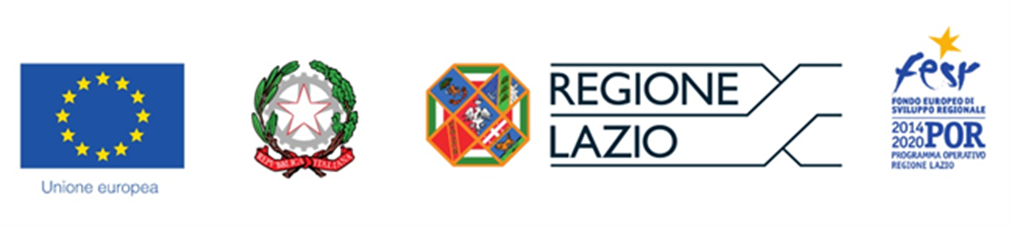 LINEE GUIDA PER LA RAPPRESENTAZIONEDEL LIVELLO DI STRUTTURAZIONE DELLA COLLABORAZIONE TRA ODR CARDINEE DEL PROGETTO COMUNE1. EVENTUALI AGGIORNAMENTI ALLA SCHEDA DI CANDIDATURAIndicare le eventuali modifiche rispetto le informazioni fornite in fase di candidatura secondo lo schema di cui all’allegato A all’Avviso2. ATTIVITA’ REALIZZATA PER LA INDIVIDUAZIONE DEI PROGETTI RSI E LE IMPRESE2.1. DescrizioneForme di pubblicità e modalità accesso da parte delle Imprese (siti, newsletter, workshop, front desk dedicato, ecc.), partecipazione da parte delle Imprese (numero, attività, dimensioni, ecc.), formazione e selezione della progettualità (metodo e criteri per la gestione del deal flow, rapporti stabiliti con le altre unità organizzative dell’OdR, degli altri OdR, con le Imprese) aree tematiche dell’AdS di maggiore interesse (delle Imprese e degli operatori della conoscenza;), attività amministrativa, ecc.2.2. Costi Descrizione, attribuzione e quantificazione dei costi vivi (incrementali) sostenuti per l’attività (anche ancora da pagare).2.3. Lezioni dall’esperienza Criticità e potenzialità dei rapporti stabiliti nell’unità organizzativa punto di connessione, con le altre dell’OdR di appartenenza, degli altri OdR, con le Imprese, ecc.  In particolare descrivere le euristiche apprese riguardanti le migliori modalità per interessare le Imprese ad investire nella ricerca applicata, anche differenziate tra tipologie di Imprese, canali di comunicazione e contatto, ecc.3. STRUTTURAZIONE DELLA COLLABORAZIONE TRA ODR CARDINE3.1. Collaborazione strategicaDescrivere le modalità di collaborazione esistenti o in progetto tra OdR Cardine e loro unità organizzative, in particolare per quanto riguarda le loro strutture di intermediazione, la gestione della proprietà intellettuale, l’attività conto terzi, l’ottenimento di finanziamenti Europei e gli spin-off, con evidenza delle formalizzazioni esistenti o in programma e degli eventuali sistemi incentivanti a supporto.3.2. Collaborazione con riguardo specifico all’Insieme dei Progetti Descrivere le modalità di collaborazione esistenti o in progetto tra l’unità organizzativa punti di connessione e quelle degli OdR Cardine coinvolti nei singoli Progetti RSI appartenenti all’Insieme: in particolare per quanto riguarda la organizzazione della gestione dei rapporti con Lazio Innova, i supporti esistenti o in progetto (informativi, informatici, gestionali, sistemi incentivanti, ecc.) e qualsiasi ulteriore accorgimento utile ad assolvere l’impegno, assunto ai sensi dell’art. 10 (4) dell’Avviso, a portare a realizzazione l’insieme dei Progetti applicando la diligenza attesa da un ente esperto nella realizzazione di Progetti RSI e i principi di buona fede e correttezza.4. PIANO DI PROMOZIONE4.1. DescrizioneDescrivere le attività realizzate (con identificazione dei relativi costi anche se ancora non pagata) e quelle in programma. Per queste ultime descrivere: la strategia, in particolare con riferimento a specifici target di Imprese; le azioni relative alla disseminazione dei risultati dei singoli Progetti RSI;i meccanismi per rendere tali azioni sinergiche tra loro e con l’esigenza di rafforzare il punto di connessione come credibile interlocutore per le imprese del territorio per le loro esigenze di innovazione tecnologica relativa alla AdS pertinente.4.2. Costi Descrizione, attribuzione e quantificazione dei costi vivi (incrementali) sostenuti e da sostenersi per l’attività descritta.4.3. BudgetVoci di spesaOdR Cardine MandatarioOdR Cardine 2(denominazione)(aggiungere colonne per ulteriori OdR Cardine)Totale(aggiungere colonne per ulteriori OdR Cardine)(aggiungere colonne per ulteriori OdR Cardine)(aggiungere colonne per ulteriori OdR Cardine)(aggiungere colonne per ulteriori OdR Cardine)(aggiungere colonne per ulteriori OdR Cardine)(aggiungere righe per ulteriori voci di spesa)(aggiungere righe per ulteriori voci di spesa)(aggiungere righe per ulteriori voci di spesa)(aggiungere colonne per ulteriori OdR Cardine)Totale(aggiungere colonne per ulteriori OdR Cardine)5. PIANO DI SUPPORTO5. PIANO DI SUPPORTO5. PIANO DI SUPPORTO5. PIANO DI SUPPORTO5. PIANO DI SUPPORTO5. PIANO DI SUPPORTO5.1. Descrizione 5.1. Descrizione 5.1. Descrizione 5.1. Descrizione 5.1. Descrizione 5.1. Descrizione Evidenziare le formalizzazioni esistenti o in programma, con particolare riferimento ai contenuti dei Mandati e ai ruoli e poteri affidati agli Esperti LEAR con riferimento alla formazione, conservazione e raccolta della documentazione di rendicontazione e l’avanzamento tecnico e scientifici dei progetti RSI. Illustrare il contenuto dell’incarico da conferire al Revisore Legale e i requisiti richiesti. Si fa presente che al fine di ad assolvere l’impegno assunto dall’OdR Cardine ai sensi dell’art. 10 (4) dell’Avviso, è auspicabile che tale Revisore Legale abbia un esperienza specifica per quanto riguarda la rendicontazione di Progetti RSI presso la Commissione Europea e che fornisca un assistenza già in fase di impostazione dell’attività (sistemi informativi, format, ecc.), al fine di favorire la corretta formazione e raccolta della documentazione di rendicontazione.Evidenziare le formalizzazioni esistenti o in programma, con particolare riferimento ai contenuti dei Mandati e ai ruoli e poteri affidati agli Esperti LEAR con riferimento alla formazione, conservazione e raccolta della documentazione di rendicontazione e l’avanzamento tecnico e scientifici dei progetti RSI. Illustrare il contenuto dell’incarico da conferire al Revisore Legale e i requisiti richiesti. Si fa presente che al fine di ad assolvere l’impegno assunto dall’OdR Cardine ai sensi dell’art. 10 (4) dell’Avviso, è auspicabile che tale Revisore Legale abbia un esperienza specifica per quanto riguarda la rendicontazione di Progetti RSI presso la Commissione Europea e che fornisca un assistenza già in fase di impostazione dell’attività (sistemi informativi, format, ecc.), al fine di favorire la corretta formazione e raccolta della documentazione di rendicontazione.Evidenziare le formalizzazioni esistenti o in programma, con particolare riferimento ai contenuti dei Mandati e ai ruoli e poteri affidati agli Esperti LEAR con riferimento alla formazione, conservazione e raccolta della documentazione di rendicontazione e l’avanzamento tecnico e scientifici dei progetti RSI. Illustrare il contenuto dell’incarico da conferire al Revisore Legale e i requisiti richiesti. Si fa presente che al fine di ad assolvere l’impegno assunto dall’OdR Cardine ai sensi dell’art. 10 (4) dell’Avviso, è auspicabile che tale Revisore Legale abbia un esperienza specifica per quanto riguarda la rendicontazione di Progetti RSI presso la Commissione Europea e che fornisca un assistenza già in fase di impostazione dell’attività (sistemi informativi, format, ecc.), al fine di favorire la corretta formazione e raccolta della documentazione di rendicontazione.Evidenziare le formalizzazioni esistenti o in programma, con particolare riferimento ai contenuti dei Mandati e ai ruoli e poteri affidati agli Esperti LEAR con riferimento alla formazione, conservazione e raccolta della documentazione di rendicontazione e l’avanzamento tecnico e scientifici dei progetti RSI. Illustrare il contenuto dell’incarico da conferire al Revisore Legale e i requisiti richiesti. Si fa presente che al fine di ad assolvere l’impegno assunto dall’OdR Cardine ai sensi dell’art. 10 (4) dell’Avviso, è auspicabile che tale Revisore Legale abbia un esperienza specifica per quanto riguarda la rendicontazione di Progetti RSI presso la Commissione Europea e che fornisca un assistenza già in fase di impostazione dell’attività (sistemi informativi, format, ecc.), al fine di favorire la corretta formazione e raccolta della documentazione di rendicontazione.Evidenziare le formalizzazioni esistenti o in programma, con particolare riferimento ai contenuti dei Mandati e ai ruoli e poteri affidati agli Esperti LEAR con riferimento alla formazione, conservazione e raccolta della documentazione di rendicontazione e l’avanzamento tecnico e scientifici dei progetti RSI. Illustrare il contenuto dell’incarico da conferire al Revisore Legale e i requisiti richiesti. Si fa presente che al fine di ad assolvere l’impegno assunto dall’OdR Cardine ai sensi dell’art. 10 (4) dell’Avviso, è auspicabile che tale Revisore Legale abbia un esperienza specifica per quanto riguarda la rendicontazione di Progetti RSI presso la Commissione Europea e che fornisca un assistenza già in fase di impostazione dell’attività (sistemi informativi, format, ecc.), al fine di favorire la corretta formazione e raccolta della documentazione di rendicontazione.Evidenziare le formalizzazioni esistenti o in programma, con particolare riferimento ai contenuti dei Mandati e ai ruoli e poteri affidati agli Esperti LEAR con riferimento alla formazione, conservazione e raccolta della documentazione di rendicontazione e l’avanzamento tecnico e scientifici dei progetti RSI. Illustrare il contenuto dell’incarico da conferire al Revisore Legale e i requisiti richiesti. Si fa presente che al fine di ad assolvere l’impegno assunto dall’OdR Cardine ai sensi dell’art. 10 (4) dell’Avviso, è auspicabile che tale Revisore Legale abbia un esperienza specifica per quanto riguarda la rendicontazione di Progetti RSI presso la Commissione Europea e che fornisca un assistenza già in fase di impostazione dell’attività (sistemi informativi, format, ecc.), al fine di favorire la corretta formazione e raccolta della documentazione di rendicontazione.5.2. Budget 5.2. Budget 5.2. Budget 5.2. Budget 5.2. Budget 5.2. Budget ProgettoNome Esperto LEAR (e relativo sostituto)Inquadratura contrattualeFascia di costoStima oreCostoProgetto Trasversale(id. Progetto RSI 1)(aggiungere righe quanto necessario per rappresentare tutti i Progetti RSI dell’Insieme)(aggiungere righe quanto necessario per rappresentare tutti i Progetti RSI dell’Insieme)(aggiungere righe quanto necessario per rappresentare tutti i Progetti RSI dell’Insieme)(aggiungere righe quanto necessario per rappresentare tutti i Progetti RSI dell’Insieme)(aggiungere righe quanto necessario per rappresentare tutti i Progetti RSI dell’Insieme)(aggiungere righe quanto necessario per rappresentare tutti i Progetti RSI dell’Insieme)(id. Progetto RSI n)Totale Esperti LEARTotale Esperti LEARTotale Esperti LEARTotale Esperti LEARCosto del Revisore legaleCosto del Revisore legaleCosto del Revisore legaleCosto del Revisore legaleCosto del Revisore legaleTotale costo Piano di SupportoTotale costo Piano di SupportoTotale costo Piano di SupportoTotale costo Piano di SupportoTotale costo Piano di Supporto